Prato, 27 agosto 2021Al personale docenteAl DSGAAll’albo e sul sito webOGGETTO: Convocazione del Collegio Docenti Unitario 	Il giorno mercoledì 1 settembre 2021, alle ore 15:00, in modalità a distanza, per mezzo di piattaforma autorizzata, con link inviato in mattinata, è convocato il Collegio Docenti Unitario. La riunione avrà come oggetto il seguente ordine del giorno: Approvazione del verbale della seduta precedente (inviato per e-mail)Saluti del DS e accoglienza nuovi docentiCriteri per l’individuazione delle Funzioni Strumentali e definizione delle aree di interventoCostituzione dei Dipartimenti come articolazioni del Collegio Docenti (primaria e secondaria)Nomina dei Collaboratori del D.S. e dei Responsabili di plessoNomina del Referente Covid Individuazione e nomina dei Referenti e Coordinatori per il curricolo di Educazione CivicaNomina della Commissione orarioCriteri generali di assegnazione dei docenti alle classiSperimentazione sc. secondaria - Classe di italiano L2 con didattica personalizzata Scansione dell’a.s. in trimestri / quadrimestriNuove modalità organizzative di carattere generale Criteri generali per la gestione della Didattica Digitale Integrata (DDI)Delibera su avviso PON n. 20480 del 20/07/2021 - FESR REACT EU - Realizzazione di reti locali, cablate e wireless, nelle scuole (Piano 1059073)Adempimenti di inizio anno scolastico – Calendario impegni settembre 2021Comunicazioni del DSVarie ed eventuali I docenti saranno chiamati a partecipare, con le seguenti modalità:Ricezione dell’invito a partecipare sulla propria casella di posta elettronica, ovvero del codice di accesso.Collegamento tramite la piattaforma Google “Meet”, almeno 5 minuti prima dell’orario di convocazione.Modalità di accesso permessa con solo “video”, il microfono dovrà essere tenuto spento. Avrà facoltà di parola solo il docente verbalizzatore.Modalità di partecipazione (richiesta della parola), tramite lo strumento della “Chat”.Le votazioni del collegio saranno espresse solo tramite “Chat”.Il Verbale del Collegio Docenti del 25 giugno 2021 è pubblicato sul sito istituzionale.Seguirà l’invio successivo di altri materiali.Si invitano tutti i docenti a verificare quanto prima, presso la segreteria - ufficio personale, i propri recapiti, in particolare quello relativo all’indirizzo di posta elettronica.Per i docenti neo-assunti, che per motivi di orario o altro, non possono lasciare la scuola in tempo utile, potranno collegarsi all’interno dei locali scolastici che saranno indicati, utilizzando la rete dell’Istituto.Colgo l’occasione per augurare a tutti un sereno e proficuo anno scolastico. 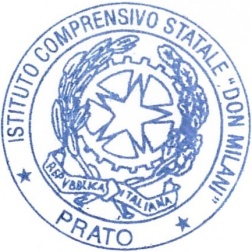 Il Dirigente ScolasticoDaniele Santagati(Firma autografa sostituita a mezzo  stampaai sensi dell’art. 3, comma 2, del  D.Lgs 39/93)